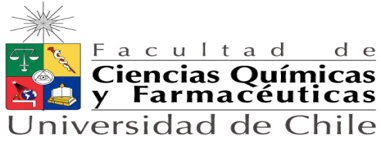 Santiago, 30 de julio de 2021Asunto: Realización de trabajos prácticos Lab1QOEstimadas y estimados estudiantes:Junto con saludar, cumplo con informar a ustedes la programación de los trabajos prácticos que se realizarán durante el transcurso del mes de agosto y septiembre; siempre y cuando las condiciones sanitarias del país y la Región Metropolitana así lo permitan.Les recuerdo que un requisito fundamental para el ingreso a la Facultad es haber realizado y aprobado el curso COVID-19 en Canvas. Si alguno(a) de ustedes no lo ha realizado, debe comunicarse de manera urgente con el Profesor Alejandro Bustamante (alebusta@ciq.uchile.cl) y en el asunto del mail, por favor, indique URGENTE CURSO COVID.La calendarización de los trabajos prácticos finalmente se llevará a cabo en 4 sesiones y de acuerdo a la siguiente calendarización, con un cupo máximo de 30 estudiantes por sesión:23 de agosto al 03 de septiembre: Solo estudiantes de la RM que hicieron parte remota del Laboratorio en el año 2020. (2 días a la semana)25 de agosto, 01 de septiembre y 08 de septiembre: Solo estudiantes que realizaron por lo menos 1 TP en marzo 2021 (1 día a la semana). Si es de regiones puede tomar la opción del 06 al 10 de septiembre.06 al 10 de septiembre: Solo estudiantes de otras regiones 2020 y otoño 2021. (lunes a viernes, excepto miércoles)20 de septiembre al 01 de octubre: Solo estudiantes de la RM que hicieron parte remota del Laboratorio en otoño 2021. (2 días a la semana)Finalmente, el mecanismo de inscripción para la realización de los TP pendientes, se informará prontamente.Por último, a quienes aún no lo han hecho, les hacemos un llamado a vacunarse. Así estarán cuidando su salud, la de sus cercanos y la de toda la comunidad.Muy cordialmente, se despide:Prof. Jacqueline Pezoa Olivares Coordinadora de la AsignaturaActividadFechaGrupoLAB123 agostoGrupo 1: lunes 08:30 – 11:30 horasGrupo 2: lunes 14:00 – 17:00 horasLAB124 agostoGrupo 3: martes 08:30 – 11:30 horasGrupo 4: martes 14:00 – 17:00 horasLAB226 agostoGrupo 1: jueves 08:30 – 11:30 horasGrupo 2: jueves 14:00 – 17:00 horasLAB227 agostoGrupo 3: viernes 08:30 – 11:30 horasGrupo 4: viernes 14:00 – 17:00 horasLAB330 agostoGrupo 1: lunes 08:30 – 11:30 horasGrupo 2: lunes 14:00 – 17:00 horasLAB331 agostoGrupo 3: martes 08:30 – 11:30 horasGrupo 4: martes 14:00 – 17:00 horasLAB402 septiembreGrupo 1: jueves 08:30 – 11:30 horasGrupo 2: jueves 14:00 – 17:00 horasLAB403 septiembreGrupo 3: viernes 08:30 – 11:30 horasGrupo 4: viernes 14:00 – 17:00 horasActividadFechaGrupoLAB225 agostoRecuperativo 1: miércoles 08:30 – 11:30 horasRecuperativo 2: miércoles 14:00 – 17:00 horasLAB301 septiembreRecuperativo 1: miércoles 08:30 – 11:30 horasRecuperativo 2: miércoles 14:00 – 17:00 horasLAB408 septiembreRecuperativo 1: miércoles 08:30 – 11:30 horasRecuperativo 2: miércoles 14:00 – 17:00 horasActividadFechaGrupoLAB106 septiembreGrupo 5: lunes 08:30 – 11:30 horasGrupo 6: lunes 14:00 – 17:00 horasLAB207 septiembreGrupo 5: lunes 08:30 – 11:30 horasGrupo 6: lunes 14:00 – 17:00 horaLAB309 septiembreGrupo 5: lunes 08:30 – 11:30 horasGrupo 6: lunes 14:00 – 17:00 horaLAB410 septiembreGrupo 5: lunes 08:30 – 11:30 horasGrupo 6: lunes 14:00 – 17:00 horaActividadFechaGrupoLAB120 septiembreGrupo 1: lunes 08:30 – 11:30 horasGrupo 2: lunes 14:00 – 17:00 horasLAB121 septiembreGrupo 3: martes 08:30 – 11:30 horasGrupo 4: martes 14:00 – 17:00 horasLAB223 septiembreGrupo 1: jueves 08:30 – 11:30 horasGrupo 2: jueves 14:00 – 17:00 horasLAB224 septiembreGrupo 3: viernes 08:30 – 11:30 horasGrupo 4: viernes 14:00 – 17:00 horasLAB327 septiembreGrupo 1: lunes 08:30 – 11:30 horasGrupo 2: lunes 14:00 – 17:00 horasLAB328 septiembreGrupo 3: martes 08:30 – 11:30 horasGrupo 4: martes 14:00 – 17:00 horasLAB430 septiembreGrupo 1: jueves 08:30 – 11:30 horasGrupo 2: jueves 14:00 – 17:00 horasLAB401 octubreGrupo 3: viernes 08:30 – 11:30 horasGrupo 4: viernes 14:00 – 17:00 horas